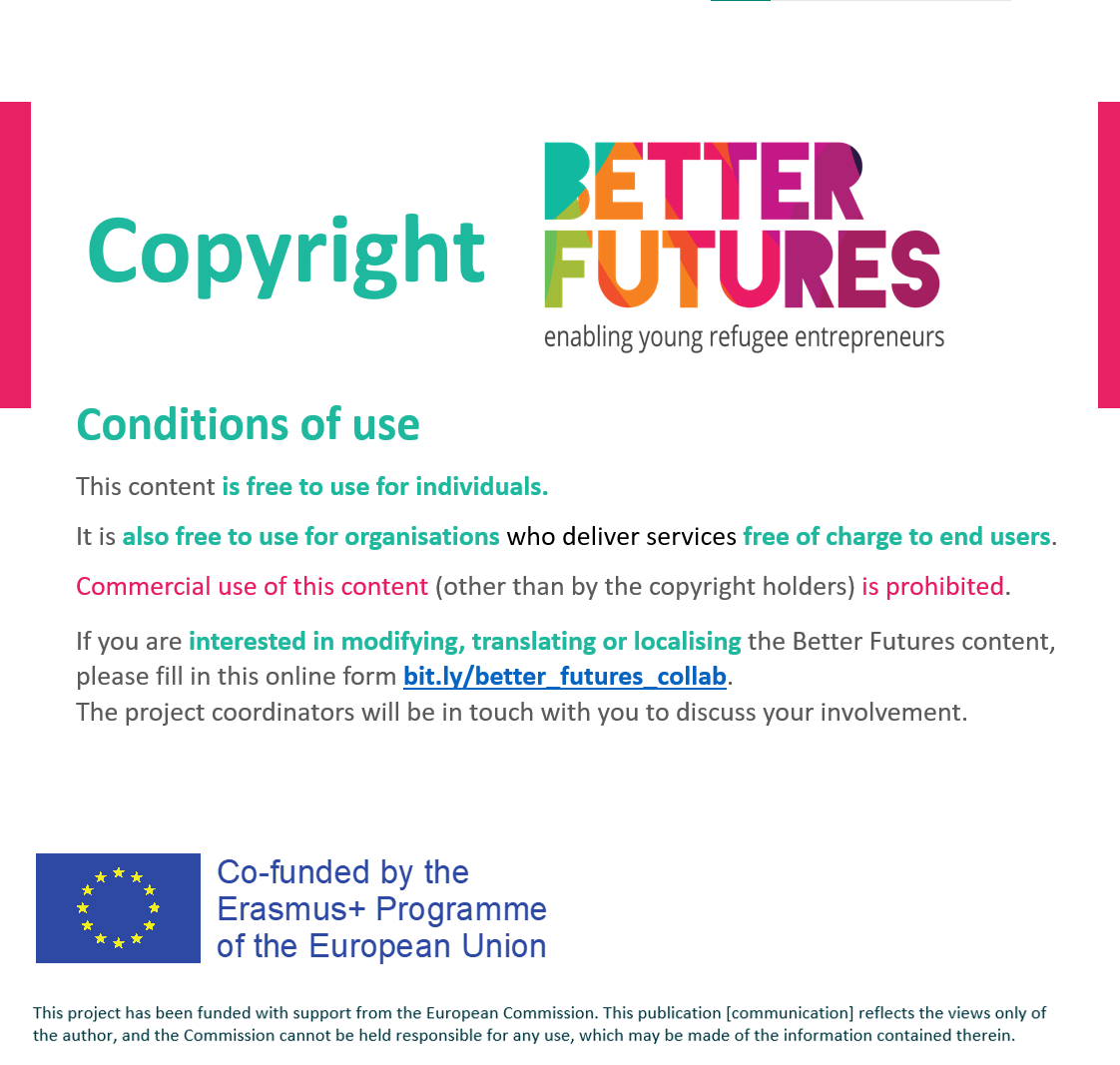 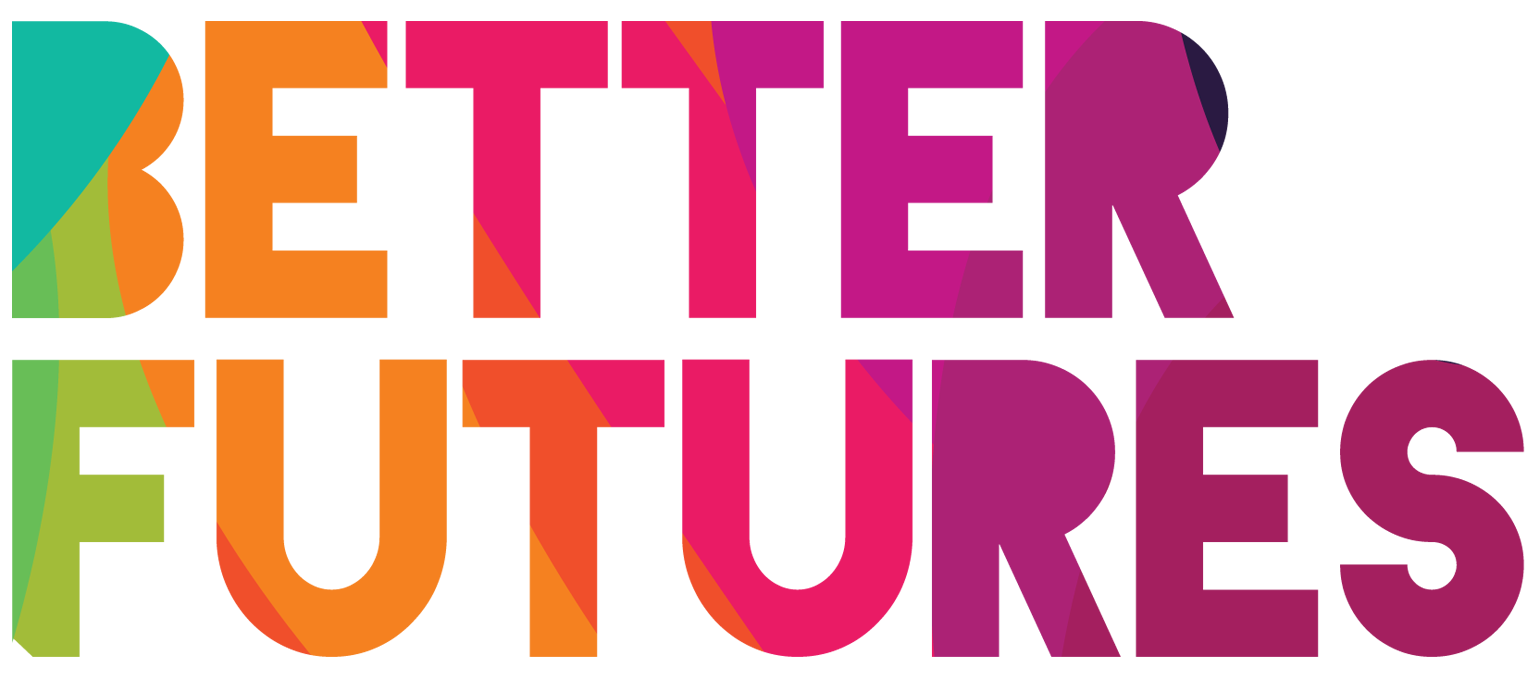     🏁 GET STARTED ▶️ lien vers la série complèteD'abord, regardez la vidéo 🔻🎯 Objectifs de cette activité :Mon activitéMes recherches sur les concurrents - en ligne et en personne
⏳ Cette activité prendra environ heures3 pour les parties 1
et 30 minutes pour la partie2 .💬🗨️ Format : Cette activité peut être réalisée de différentes manières :Avec un mentor, un coach ou un ami ⭐recommandéEn groupe : chacun d'entre vous le fait, partage et donne son avis.Par vous-mêmePour connaître vos concurrentsEffectuer des recherches sur Internet concernant vos concurrents.Pour vous, allez dans votre ville et visitez des entreprises réelles similaires à la vôtre.Identifier les moyens d'améliorer votre produit/service en se basant sur les recherches de vos concurrents.interagir avec des partenaires commerciaux potentiels 
et créer de nouvelles opportunités      ⁉️ Comment faire l'activité (  cochez les cases lorsque vous avez terminé chaque étape)      ⁉️ Comment faire l'activité (  cochez les cases lorsque vous avez terminé chaque étape) Décidez si vous voulez faire cette 
activité tout seul, avec un soutien individuel ou en groupe. Regardez la vidéo de cette activité Réfléchissez un instant : 
Quels conseils utiles Amr a partagé dans la 
vidéo pour vous aider à rechercher vos concurrents ? Dans la première partie, vous allez faire des recherches sur Internet pour en savoir plus sur vos concurrents. Utilisez des mots-clés pour mieux cibler votre recherche. Regardez leur site web, les médias sociaux et les avis des clients. Faites le tour de votre ville et visitez les entreprises concurrentes. Juste pour ce moment, vivez-les comme un client : observez ce qu'ils font bien et moins bien ? Par la suite, prenez des notes dans la partie 1. En vous basant sur les recherches de votre concurrent dans 
parties 1 et 2, identifiez ce que vous pouvez améliorer 
dans votre propre entreprise. Complétez la partie 3 pour 
façonner votre offre pour qu'elle soit unique par rapport 
à vos concurrents. Trouvez des concurrents qui peuvent devenir des partenaires. Réfléchissez aux opportunités que vous pouvez exploiter en travaillant avec quelqu'un du même secteur. Complétez la partie 4 pour réfléchir à des partenariats potentiels.1 Ma recherche de concurrents : en ligne 🤼♀️ 💻Effectuez des recherches sur internet sur vos concurrents. Effectuez des recherches sur les moteurs de recherche (Google) 
et les médias sociaux (Instagram, Pinterest, LinkedIn, Facebook). Ensuite, répondez aux questions suivantes .1 Ma recherche de concurrents : en ligne 🤼♀️ 💻Effectuez des recherches sur internet sur vos concurrents. Effectuez des recherches sur les moteurs de recherche (Google) 
et les médias sociaux (Instagram, Pinterest, LinkedIn, Facebook). Ensuite, répondez aux questions suivantes .1 Ma recherche de concurrents : en ligne 🤼♀️ 💻Effectuez des recherches sur internet sur vos concurrents. Effectuez des recherches sur les moteurs de recherche (Google) 
et les médias sociaux (Instagram, Pinterest, LinkedIn, Facebook). Ensuite, répondez aux questions suivantes .1 Ma recherche de concurrents : en ligne 🤼♀️ 💻Effectuez des recherches sur internet sur vos concurrents. Effectuez des recherches sur les moteurs de recherche (Google) 
et les médias sociaux (Instagram, Pinterest, LinkedIn, Facebook). Ensuite, répondez aux questions suivantes .Noms de mes concurrents 🏷Quel produit/service fabriquent-ils ? 🛍Quelle est leur
👍 plus grande force ?Quelle est leur plus grande 
👎 faiblesse ?[✍️ remplacer ce texte par le 
nom du concurrent 1].✍️✍️✍️[✍️ remplacer ce texte par le 
nom du concurrent 2].✍️✍️✍️[✍️ remplacer ce texte par le 
nom du concurrent 3].✍️✍️✍️Quel est le concurrent qui vous ressemble le plus en termes d'idée et de taille ? Qu'est-ce qui en fait votre plus proche concurrent ? 🔎L'entreprise de ce concurrent est la plus similaire à la mienne parce que...✍️
L'entreprise de ce concurrent est la plus similaire à la mienne parce que...✍️
L'entreprise de ce concurrent est la plus similaire à la mienne parce que...✍️
Comment est leur 🏷 prix par rapport au vôtre ? Comment les autres clients ont-ils réagi en utilisant leur produit/service ? 🙋Que ferez-vous de mieux que ce concurrent ?Quelles caractéristiques uniques de votre idée vous donnent un avantage sur le concurrent ? 🤩Ce que je peux faire de mieux est... ✍️  Ce que je peux faire de mieux est... ✍️  Ce que je peux faire de mieux est... ✍️  2 Lequel de vos concurrents pourrait devenir un partenaire commercial 🤝 à la place ?2 Lequel de vos concurrents pourrait devenir un partenaire commercial 🤝 à la place ?2 Lequel de vos concurrents pourrait devenir un partenaire commercial 🤝 à la place ?Le concurrent qui pourrait devenir un partenaire estVotre victoire :
 Que peuvent-ils faire pour vous ? 👉Leur victoire : 
Que pouvez-vous faire pour eux ? 👈
...✍️Les partenaires m'aideraient à
... ✍️ Je peux aider mes partenaires à
... ✍️Qu'allez-vous 
✒️ écrire dans votre courriel d'introduction 📧 à ce partenaire potentiel ?Je vais écrire... ✍️Je vais écrire... ✍️📅 Quand allez-vous entrer en contact avec ce partenaire potentiel ? Le retour que j'ai reçu est... ✍️Le retour que j'ai reçu est... ✍️